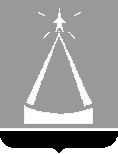 ГЛАВА  ГОРОДСКОГО  ОКРУГА  ЛЫТКАРИНО  МОСКОВСКОЙ  ОБЛАСТИПОСТАНОВЛЕНИЕ_________ №  ________г.о. ЛыткариноО внесении изменений в Административный регламент предоставления муниципальной услуги«Выдача выписок из реестра муниципального имущества»В соответствии с Федеральным законом от 27.07.2010 № 210-ФЗ «Об организации предоставления государственных и муниципальных услуг», постановлением Правительства Российской Федерации от 11.11.2005 № 679 «О Порядке разработки и утверждения административных регламентов исполнения государственных функций (предоставления государственных услуг)», распоряжением Министерства имущественных отношений Московской области от 11.12.2018 № 15ВР-1707 «О внесении изменений в Типовую форму административного регламента по предоставлению муниципальной услуги «Выдача выписок из реестра муниципального имущества»». Руководствуясь письмом Министерства имущественных отношений Московской области от 18.12.2018 № 15ИСХ-28163 и в целях обеспечения информационной открытости деятельности Администрации городского округа Лыткарино Московской области, постановляю:1. Внести изменения в Административный регламент предоставления муниципальной услуги «Выдача выписок из реестра муниципального имущества», утвержденный Постановлением Главы городского округа Лыткарино Московской области  12.10.2018 № 661-п (прилагаются).2. Комитету  по управлению имуществом города Лыткарино (В.В.Шаров) обеспечить опубликование настоящего постановления в установленном порядке и размещение на официальном сайте города Лыткарино Московской области в сети «Интернет».3.  Контроль за исполнением настоящего постановления возложить на Заместителя  Главы  Администрации  городского  округа  Лыткарино Кравцова К.А.					                                               Е.В. СерёгинПриложение к Постановлению Главы  городского округа Лыткарино Московской области№ _____  от ____________Изменения в Административный регламент  предоставлениямуниципальной услуги «Выдача выписок из реестра муниципального имущества»1) пункт 10.2.1 изложить в новой редакции:«10.2.1. Заявление от имени заявителя (заполняется в электронной форме, по составу полей соответствует форме, приведенной в Приложении 8 к Административному регламенту).»;2) пункт 10.3.1 изложить в новой редакции:«10.3.1. Заявление от имени заявителя (заполняется в электронной форме, по составу полей соответствует форме, приведенной в Приложении 8 к Административному регламенту).»;3) пункт 10.4.1 изложить в новой редакции:«10.4.1. Заявление от имени представителя заявителя (заполняется в электронной форме, по составу полей соответствует форме, приведенной в Приложении 8 к Административному регламенту).»;4) дополнить пунктом 10.7 следующего содержания:«10.7. Администрация не вправе требовать от Заявителя: 10.7.1. Документы или информацию либо осуществления действий, представление или осуществление которых не предусмотрено нормативными правовыми актами Российской Федерации, нормативными правовыми актами Московской области для предоставления Муниципальной услуги;10.7.2. Представление документов и информации, отсутствие и (или) недостоверность которых не указывались при первоначальном отказе в приеме документов, необходимых для предоставления Муниципальной услуги, либо в предоставлении Муниципальной услуги, за исключением следующих случаев:а) изменение требований нормативных правовых актов, касающихся предоставления Муниципальной услуги, после первоначальной подачи заявления о предоставлении Муниципальной услуги;б) наличие ошибок в заявлении о предоставлении Муниципальной услуги и документах, поданных заявителем после первоначального отказа в приеме документов, необходимых для предоставления Муниципальной услуги, либо в предоставлении Муниципальной услуги и не включенных в представленный ранее комплект документов;в) истечение срока действия документов или изменение информации после первоначального отказа в приеме документов, необходимых для предоставления Муниципальной услуги, либо в предоставлении Муниципальной услуги;г) выявление документально подтвержденного факта (признаков) ошибочного или противоправного действия (бездействия) должностного лица органа, предоставляющего Муниципальной услугу при первоначальном отказе в приеме документов, необходимых для предоставления Муниципальной услуги, либо в предоставлении Муниципальной услуги, о чем в письменном виде за подписью руководителя органа, предоставляющего Муниципальной услугу, при первоначальном отказе в приеме документов, необходимых для предоставления Муниципальной услуги уведомляется заявитель, а также приносятся извинения за доставленные неудобства.»;5) пункт 28.25 изложить в новой редакции:«28.25. В случае признания жалобы подлежащей удовлетворению в ответе заявителю, дается информация о действиях, осуществляемых органом, предоставляющим муниципальную услугу, многофункциональным центром либо организацией, предусмотренной частью 1.1 статьи 16 Федерального закона «Об организации предоставления государственных и муниципальных услуг», в целях незамедлительного устранения выявленных нарушений при оказании муниципальной услуги, а также приносятся извинения за доставленные неудобства и указывается информация о дальнейших действиях, которые необходимо совершить заявителю в целях получения муниципальной услуги. В случае признания жалобы не подлежащей удовлетворению в ответе заявителю даются аргументированные разъяснения о причинах принятого решения, а также информация о порядке обжалования принятого решения.»;6) дополнить пунктом 28.27.1 следующего содержания:«28.27.1. Уполномоченный на рассмотрение жалобы орган, предоставляющий Муниципальную услугу, многофункциональный центр, привлекаемая организация, учредитель многофункционального центра сообщают заявителю об оставлении жалобы без ответа в течение 3 рабочих дней со дня регистрации жалобы.»;7) в Приложении 9 к Типовой форме административного регламента по предоставлению Муниципальной услуги в разделе «Документы, предоставляемые Заявителем (Представителем заявителя)»:строку «Заявление» изложить в новой редакции:строку «Временное удостоверение личности гражданина Российской Федерации» изложить в новой редакции:8) в пункте 1 Приложения 14 к Типовой форме административного регламента по предоставлению Муниципальной услуги исключить слова: «распечатывает, подписывает, сканирует, прикрепляет и».